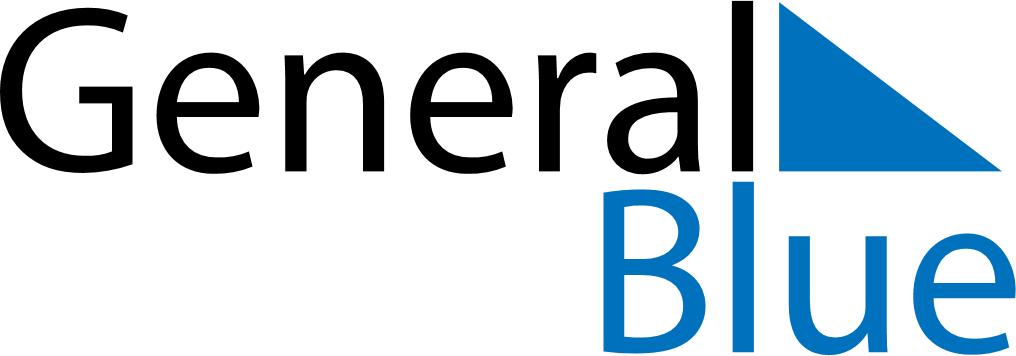 October 2024October 2024October 2024October 2024UkraineUkraineUkraineSundayMondayTuesdayWednesdayThursdayFridayFridaySaturday1234456789101111121314151617181819Defender of Ukraine Day20212223242525262728293031